Занятие для детей 5 - 6 лет  Рекомендации для родителей: на занятии используются упражнения                на развитие эмоционально- волевой сферы, психических процессов, мелкой          и крупной моторики. Длительность занятия примерно 30 - 35 минут. Если ребенок затрудняется при выполнении упражнений, помогите ему, подскажите, направьте в нужном направлении.Игра «Представление»Цель: положительное начало занятия, способствовать гармонизации осознания ребенком своего имени, имен своих близких.Ход игры: Игра проводится с мягким мячиком. Взрослый называет себя               по имени приветствует своего ребенка. Затем предлагает ребенку придумать как можно ласково его назвать. Например: «Меня зовут Юля». Ласково будет – Юленька. Далее придумывают совместно со взрослым как можно ласково назвать по имени своих родных.Игра «Что я люблю»Цель: раскрепощение, частичное снятие защитных барьеров.Ход игры: Игра проводится с мягким мячиком. Взрослый передает ребенку мячик, далее ребенку предлагается ответить на несколько вопросов. Первый: какое моё самое любимое занятие. Затем – любимая игрушка, любимое лакомство. Отвечая на каждый вопрос ребенок возвращает мячик взрослому.Физкультминутка Ребенок повторяет движения за взрослымПоднимайте плечики,Прыгайте, кузнечики.Прыг-скок, прыг-скок.Энергичные движения плечами.Стоп! Сели.Травушку покушалиТишину послушали.Приседание.Выше. Выше. Высоко.Прыгай на носках легко!Работа за столомУпражнение  «Продолжи ряд»Цель: развивать мышление, графомоторные навыки.Данное упражнение выполняем письменно, распечатывать не нужно,                т.к. не у всех есть возможность. Взрослый фигуры перерисовывает в тетрадь, ребенок продолжает рисовать фигуры не нарушая закономерности. 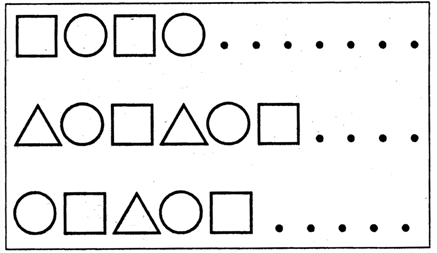 Упражнение «Работаем с картинками»Цель: развивать внимание, понимание эмоционального состояния другого.  Данное упражнение выполняем устно. Взрослый совместно с ребенком рассматривает картинки, ребенок отвечает на вопросы по картинкам. Картинки приведены на страницах ниже. 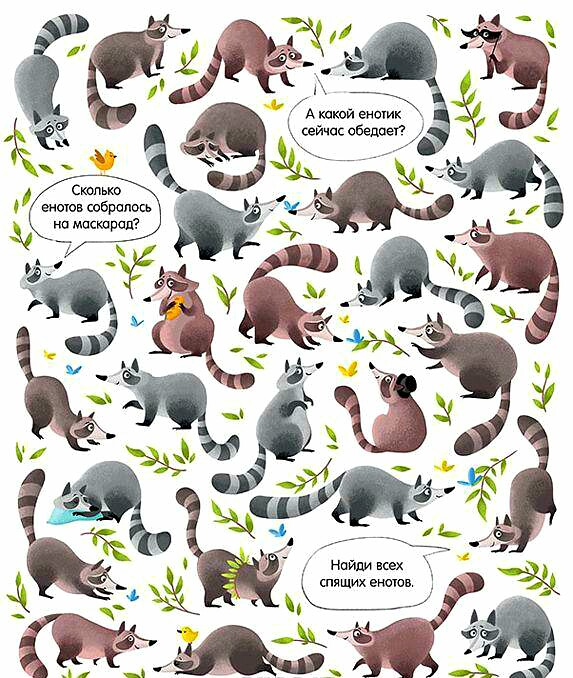 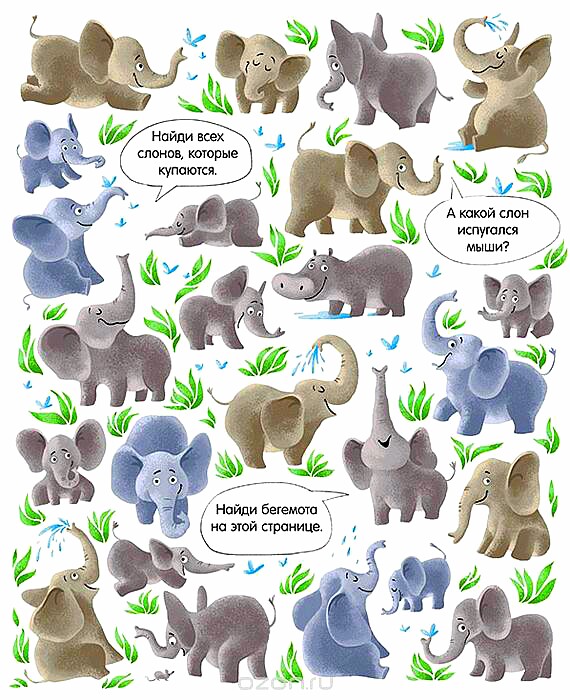 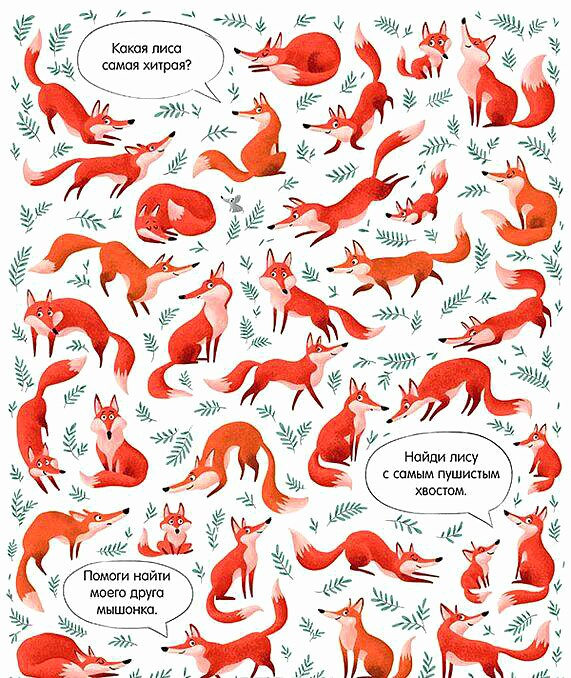 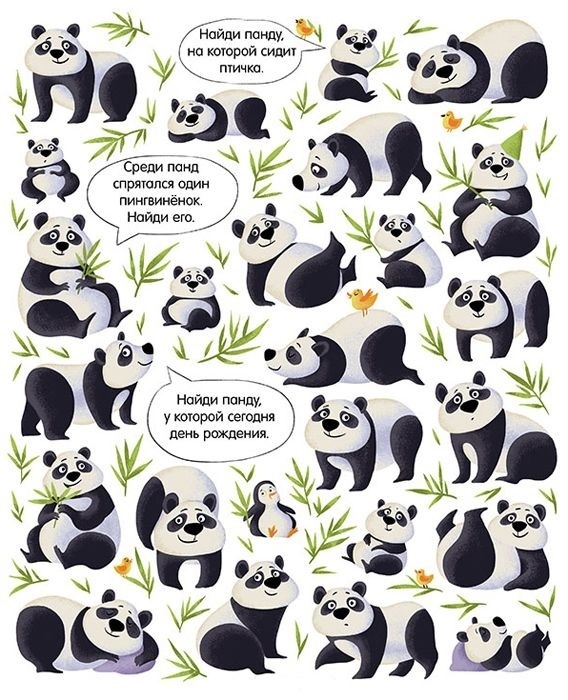 Упражнение «Сосчитай сколько»Цель: закреплять знание основных цветов, закреплять счет в пределах 5.  Данное упражнение выполняем устно. Взрослый совместно с ребенком рассматривает картинки, ребенок отвечает на вопросы по картинкам. Картинки приведены на страницах ниже.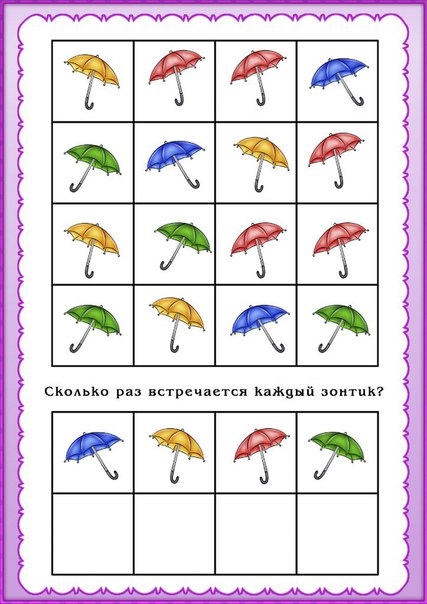 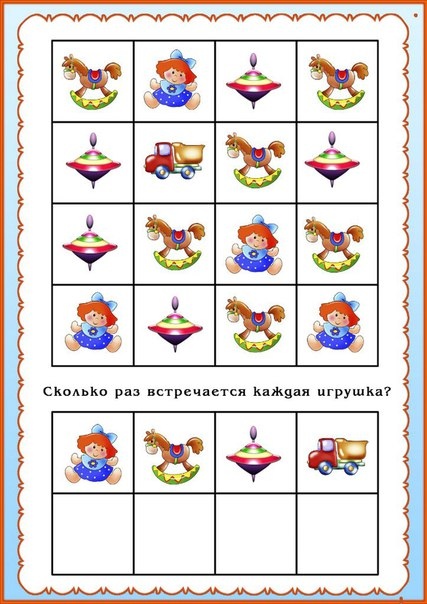 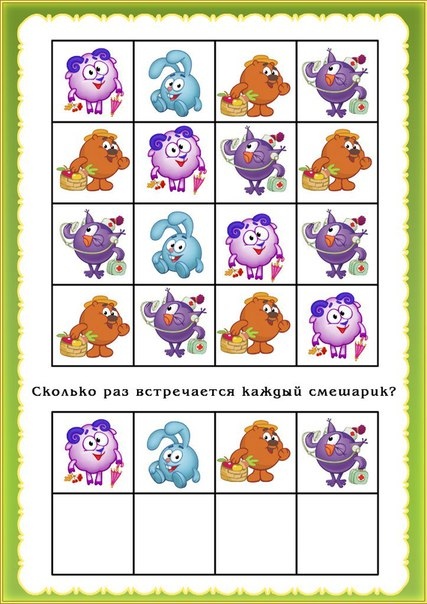 Положительно завершаем занятие!